Year 1 Reading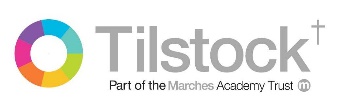 WordI can read words by breaking them down into sounds.I quickly read my given letters or groups of letters.I read new words by blending letter sounds together.I can read some unusual words.I know how to read my word list words including words ending in -s, -es, -ing, -ed, -er and -est.I can correctly read the longer words in my word list.I can read words that contain missing letters such as I'm, I'll, and we'll.I correctly read aloud the words from my book.I re-read my books so that I become a better reader.ComprehensionI listen and discuss what I have read, including poems, stories and non-fiction books.When I read, I can tell you of similar things that have happened to me.I can tell you about some special stories we have worked on in class and even re-tell them to my teacher.I like to join in with the class at special times of a story when the teacher is telling certain stories.I have learned some rhymes or poems.I discuss what words mean.I understand the books I can read.I check what I am reading makes sense as I am reading through it.I discuss the titles and events from the books I read.I can tell you about why a character does or says some things.I like to predict what happens next based on what I have read so far.I take turns to listen and discuss when I am in a group.I can explain what has happened in the story someone has just read to me.